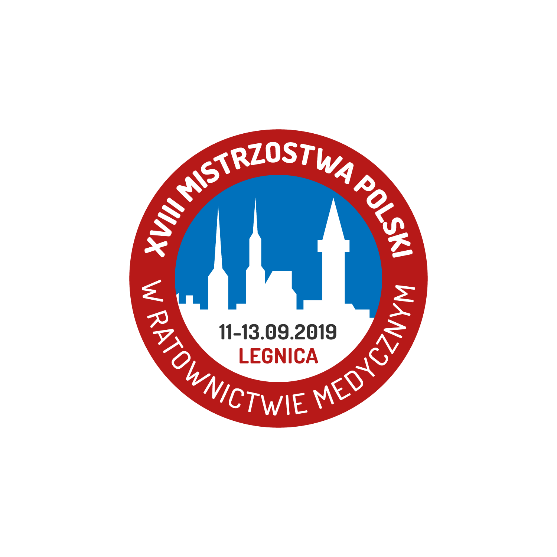 Nazwa jednostki: …………………………..………………………………………………………………………………………Adres: …………………………………………………………..……………………………………………………….………………NIP: …………………………………….………………………OŚWIADCZENIEOświadczamy, że udział Zespołu Ratownictwa Medycznego reprezentującego: ………………………………………………………………………………………………………………………………………………(nazwa jednostki)w XVIII Mistrzostwach Polski w Ratownictwie Medycznym organizowanych w dniach11 – 13 września 2019 roku w Legnicy jest sfinansowany ze środków publicznych:a) w całości zgodnie z treścią art. 43 ust.1 pkt 29 lit. c ustawy z dnia 11.03.2004 r. o     podatku od towarów i usługb) w co najmniej 70% zgodnie z treścią §13 ust.1 pkt 20 rozporządzenia Ministra Finansówz dnia 04.04.2011 r. w sprawie wykonania niektórych przepisów ustawyo podatku od towarów i usług.**  zaznaczyć właściwą opcję........................................                                                       .................................................................Miejscowość i data                                              podpis osoby upoważnionej do składania oświadczeniaPOUCZENIE: Niniejsze oświadczenie jest składane pod rygorem odpowiedzialności karnej za składaniefałszywych oświadczeń.Oryginał oświadczenia o zwolnieniu z VAT należy przesłać także pocztą na adres:Pogotowie Ratunkowe w Legnicy59-220 Legnica , ul.Dworcowa 7